Publicado en España el 03/03/2016 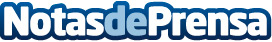 Las gafas de realidad virtual Cardboard más caras del mundo son españolasCuestan 120 €, siendo actualmente las "Cardboard" más caras y lujosas del mundo: están fabricadas y diseñadas 100% por empresas españolasDatos de contacto:RoomimEmpresa de realidad virtual y video 360º 653123657Nota de prensa publicada en: https://www.notasdeprensa.es/las-gafas-de-realidad-virtual-cardboard-mas Categorias: Moda Hardware Emprendedores Dispositivos móviles http://www.notasdeprensa.es